PARECER 	Protocolo n°: 		Interessado: Protocolo para uso de animais em: 1 - O projeto possui número ou pedido de autorização no Sistema de Autorização e Informação da Biodiversidade (SISBIO)?  Número: 2 - A utilização de animais na atividade proposta está claramente apresentada e justificada? 3 - Os procedimentos experimentais, incluindo dados sobre espécie, sexo, número de animais a serem utilizados, condições de alojamento, manipulações experimentais estão claramente descritas? 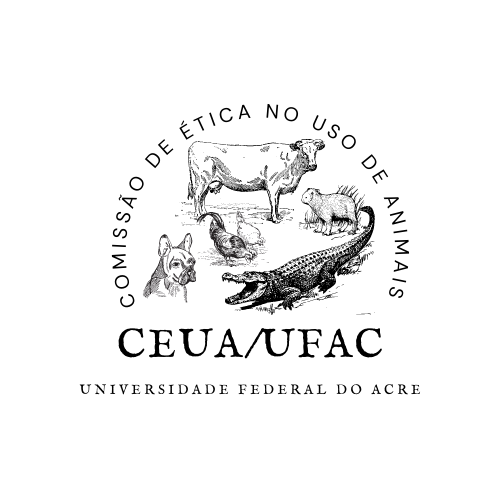 4 - Informar número total de animais solicitados:     20 machos e 20 fêmeas?A quantidade de animais solicitada é adequada para o que é proposto? Justifique caso necessário: 5 - Os procedimentos têm o potencial de causar dor ou desconforto aos animais? Se sim, serão empregados métodos para alívio destas condições? Descrever sucintamente esses métodos. Caso não esteja previsto o emprego destes métodos, existem justificativas para tal fato?  Você considera essas justificativas válidas e/ou pertinentes?Justifique caso necessário:6 - Existem referências recentes em revistas de bom nível na área empregando metodologia semelhante no que concerne à experimentação animal? 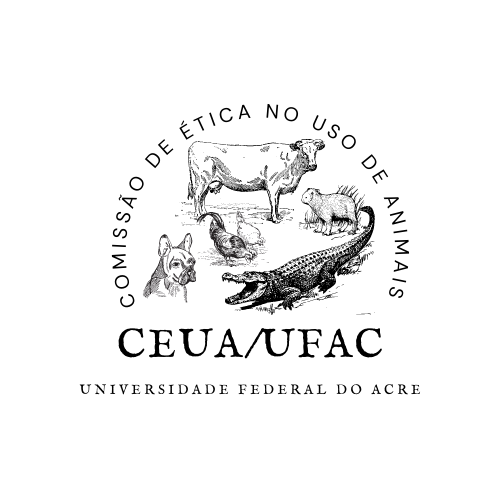 PARECER:    Justificar parecer caso reprovado ou revisão: Nome do Parecerista: 	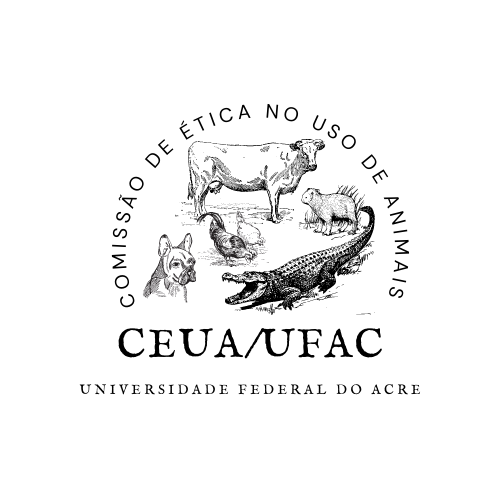 Descrição sucinta da introdução de forma a justificar a pesquisa e o(s) objetivo(s)